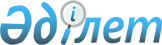 Об утверждении методики определения стоимости услуг, закупаемых для проведения государственной информационной политики в средствах массовой информации на территории Восточно-Казахстанской областиПостановление Восточно-Казахстанского областного акимата от 8 февраля 2022 года № 27. Зарегистрировано в Министерстве юстиции Республики Казахстан 9 февраля 2022 года № 26761
      В соответствии с подпунктом 4-1) статьи 4-4 Закона Республики Казахстан "О средствах массовой информации", приказом исполняющего обязанности Министра информации и общественного развития Республики Казахстан от 19 мая 2021 года № 173 "Об утверждении типовой методики определения стоимости услуг, закупаемых для проведения государственной информационной политики в средствах массовой информации на региональном уровне" (зарегистрирован в Реестре государственной регистрации нормативных правовых актов под № 22807), Восточно-Казахстанский областной акимат ПОСТАНОВЛЯЕТ:
      1. Утвердить прилагаемую методику определения стоимости услуг, закупаемых для проведения государственной информационной политики в средствах массовой информации на территории Восточно-Казахстанской области.
      2. Государственному учреждению "Управление внутренней политики Восточно-Казахстанской области" в установленном законодательством Республики Казахстан порядке обеспечить:
      1) государственную регистрацию настоящего постановления в Министерстве юстиции Республики Казахстан;
      2) размещение настоящего постановления на интернет-ресурсе Восточно-Казахстанского областного акимата после его официального опубликования.
      3. Контроль за исполнением настоящего постановления возложить на заместителя акима Восточно-Казахстанской области Мухамедчинова А.М.
      4. Настоящее постановление вводится в действие по истечении десяти календарных дней после дня его первого официального опубликования. Методика определения стоимости услуг, закупаемых для проведения государственной информационной политики в средствах массовой информации на территории Восточно-Казахстанской области
      1. Настоящая Методика определения стоимости услуг, закупаемых для проведения государственной информационной политики в средствах массовой информации на территории Восточно-Казахстанской области (далее - Методика), разработана в соответствии с подпунктом 4-1) статьи 4-4 Закона Республики Казахстан "О средствах массовой информации" и устанавливает алгоритм определения стоимости услуг, закупаемых для проведения государственной информационной политики в средствах массовой информации на территории Восточно-Казахстанской области.
      2. Стоимость услуг, закупаемых для проведения государственной информационной политики в средствах массовой информации на региональном уровне (далее – услуга), определяется в зависимости от базовых цен на услуги, закупаемых для проведения государственной информационной политики в средствах массовой информации за счет средств местного бюджета для каждого отдельного вида услуги средств массовой информации согласно приложению к настоящей Методике.
      3. Стоимость услуги в периодических печатных изданиях определяется по формуле:
      1) для газет по формуле Pn=Bn x V x Kq, где:
      Pn (price) – стоимость услуги в газетах с учетом налога на добавленную стоимость;
      Bn – базовая цена за один квадратный сантиметр услуги, размещаемой в газете;
      V – объем услуги, размещаемой в газете, исчисляемой в квадратных сантиметрах;
      Kq – поправочный коэффициент на тираж газеты:
      до 200 000 экземпляров – 1,3;
      до 100 000 экземпляров – 1,15;
      до 50 000 экземпляров – 1;
      до 30 000 экземпляров – 0,9;
      до 20 000 экземпляров – 0,8;
      до 10 000 экземпляров – 0,65;
      до 5 000 экземпляров – 0,5;
      2) для журналов по формуле Pm=Bm x V x Kq, где:
      Pm (price) – стоимость услуги в журналах с учетом налога на добавленную стоимость;
      Bm – базовая цена за один квадратный сантиметр услуги, размещаемой в журнале;
      V – объем услуги, размещаемой в журнале, исчисляемой в квадратных сантиметрах;
      Kq – поправочный коэффициент на тираж журнала:
      до 15 000 экземпляров – 1,2;
      до 10 000 экземпляров – 1,1;
      до 8 000 экземпляров – 1;
      до 5 000 экземпляров – 0,9;
      до 3 000 экземпляров – 0,8;
      до 1 000 экземпляров – 0,7.
      4. Стоимость услуги в интернет-ресурсе определяется по формуле Pi=Bi x V x Kq, где:
      Pi (price) – стоимость услуги в интернет-ресурсе с учетом налога на добавленную стоимость;
      Bi – базовая цена за один символ, секунду, минуту, штуку услуги, размещаемой в интернет-ресурсе;
      V – объем услуги, размещаемой в интернет-ресурсе, исчисляемый в символах, секундах, минутах, штуках;
      Kq – поправочный коэффициент для учета среднемесячного количества посещений интернет-ресурса уникальными пользователями:
      до 500 000 посетителей в месяц – 1;
      до 1 000 000 посетителей в месяц – 1,1;
      до 2 000 000 посетителей в месяц – 1,2;
      до 5 000 000 посетителей в месяц – 1,3;
      свыше 5 000 000 посетителей в месяц – 1,4.
      5. Стоимость услуги на телевидении определяется по формуле Ptv=Btv x V, где:
      Ptv (price) – стоимость услуги на телевидении с учетом налога на добавленную стоимость;
      Btv – базовая цена за одну секунду, минуту, серию услуги, размещаемой на телевидении;
      V – объем услуги, размещаемой на телевидении, исчисляемой в секундах, минутах, сериях.
      В случае если при формировании государственного информационного заказа не учитываются разделения по жанрам услуг на телевидении, то стоимость Услуг на телевидении рассчитывается по базовой цене (Btv).
      6. Стоимость услуги на радиоканале определяется по формуле Pr=Br x V, где:
      Pr (price) – стоимость услуги на радиоканале с учетом налога на добавленную стоимость;
      Br – базовая цена за одну секунду, минуту услуги, размещаемой на радиоканале;
      V – объем услуги, размещаемой на радиоканале, исчисляемой в секундах, минутах. Базовые цены на услуги, закупаемые для проведения государственной информационной политики в средствах массовой информации на территории Восточно-Казахстанской области
					© 2012. РГП на ПХВ «Институт законодательства и правовой информации Республики Казахстан» Министерства юстиции Республики Казахстан
				
      Аким  Восточно-Казахстанской области 

Д. Ахметов
Приложение к постановлению
Восточно-Казахстанского  
областного акимата 
от 8 февраля 2022 года № 27Приложение к Методике 
определения стоимости услуг, 
закупаемых для проведения 
государственной 
информационной политики 
в средствах массовой 
информации на территории 
Восточно-Казахстанской области
№
Наименование услуги
Единица измерения
2022 год(тенге)
2023 год(тенге)
2024 и последую-щие годы(тенге)
1.
Услуга (изготовление и размещение информационных материалов) в периодических печатных изданиях (газета), распространяемых на территории Республики Казахстан (Bn)
квадратный сантиметр
853
853
853
2.
Услуга (изготовление и размещение информационных материалов) в периодических печатных изданиях (газета), распространяемых на территории Восточно-Казахстанской области (Bn)
квадратный сантиметр
160
160
160
3.
Услуга (изготовление и размещение информационных материалов) в периодических печатных изданиях (газета), распространяемых на территории городов и районов Восточно-Казахстанской области (Bn)
квадратный сантиметр
100
100
100
4.
Услуга (изготовление и размещение информационных материалов) в периодических печатных изданиях (журнал), распространяемых на территории Восточно-Казахстанской области (Bm)
квадратный сантиметр
350
350
350
5.
Услуга (изготовление и размещение информационных материалов) в периодических печатных изданиях (журнал), распространяемых на территории городов и районов Восточно-Казахстанской области (Bm)
квадратный сантиметр
80
80
80
6.
Услуга (изготовление и размещение информационных материалов) в интернет-ресурсе, освещающего вопросы республиканского значения (Bi)
символ
95
95
95
7.
Услуга (изготовление и размещение информационных материалов) в интернет-ресурсе, освещающего вопросы регионального значения (Bi)
символ
20
20
20
8.
Услуга (производство и размещение сюжетов, информационно-аналитических программ) на телевидении, включенных в обязательный перечень теле-, радиоканалов, распространяемых на территории Республики Казахстан (Btv)
минута
570 000
570 000
570 000
9.
Услуга (производство и размещение сюжетов, информационно-аналитических программ) на телевидении, входящих в перечень теле-, радиоканалов свободного доступа, распространяемых национальным оператором телерадиовещания на территории Восточно-Казахстанской области, за исключением каналов, входящих в перечень обязательных теле-, радиоканалов (Btv)
минута
55 000
55 000
55 000
10.
Услуга (производство и размещение сюжетов, информационно-аналитических программ) на телевидении, входящих в перечень теле-, радиоканалов свободного доступа, распространяемых национальным оператором телерадиовещания на территории города Семей, за исключением каналов, входящих в перечень обязательных теле-, радиоканалов (Btv)
минута
31 250
31 250
31 250
11.
Услуга (производство и размещение телевизионных, образовательных, познавательных программ, документальных фильмов, ток-шоу) на телевидении, входящих в перечень теле-, радиоканалов свободного доступа, распространяемых национальным оператором телерадиовещания на территории Восточно-Казахстанской области, за исключением каналов, входящих в перечень обязательных теле-, радиоканалов (Btv)
минута
16 000
16 000
16 000
12.
Услуга (производство и размещение видеороликов) на телевидении, входящих в перечень теле-, радиоканалов свободного доступа, распространяемых национальным оператором телерадиовещания на территории Восточно-Казахстанской области, за исключением каналов, входящих в перечень обязательных теле-, радиоканалов (Btv)
секунда
994
994
994
13.
Услуга (производство и размещение телевизионных, образовательных, познавательных программ, документальных фильмов) на телевидении, входящих в перечень теле-, радиоканалов свободного доступа, распространяемых национальным оператором телерадиовещания на территории города Семей, за исключением каналов, входящих в перечень обязательных теле-, радиоканалов (Btv)
минута
5900
5900
5900
14.
Услуга (производство и размещение информационных материалов) на телевидении, входящих в перечень теле-, радиоканалов свободного доступа, распространяемых национальным оператором телерадиовещания на территории города Семей, за исключением каналов, входящих в перечень обязательных теле-, радиоканалов (Btv)
минута
3000
3000
3000
15.
Услуга (производство и размещение информационных материалов) на телевидении, входящих в перечень теле-, радиоканалов свободного доступа, распространяемых национальным оператором телерадиовещания на территории района Алтай, за исключением каналов, входящих в перечень обязательных теле-, радиоканалов (Btv) 
минута
30 000
30 000
30 000
16.
Услуга (производство и размещение информационных материалов) на телевидении, входящих в перечень теле-, радиоканалов свободного доступа, распространяемых национальным оператором телерадиовещания на территории города Риддер, за исключением каналов, входящих в перечень обязательных теле-, радиоканалов (Btv)
минута
31200
31200
31200
17.
Услуга (изготовление и размещение информационных программ) на радиоканале, распространяемого на территории Восточно-Казахстанской области (Br)
минута
6 000
6 000
6 000
18.
Услуга (изготовление и размещение аудиороликов) на радиоканале, распространяемого на территории Восточно-Казахстанской области (Br)
секунда
125
125
125